LES PASSEJAÏRES DE VARILHES                    					   FICHE ITINÉRAIREVARILHES n° 83"Cette fiche participe à la constitution d'une mémoire des itinéraires proposés par les animateurs du club. Eux seuls y ont accès. Ils s'engagent à ne pas la diffuser en dehors du club."Date de la dernière mise à jour : 6 janvier 2019La carte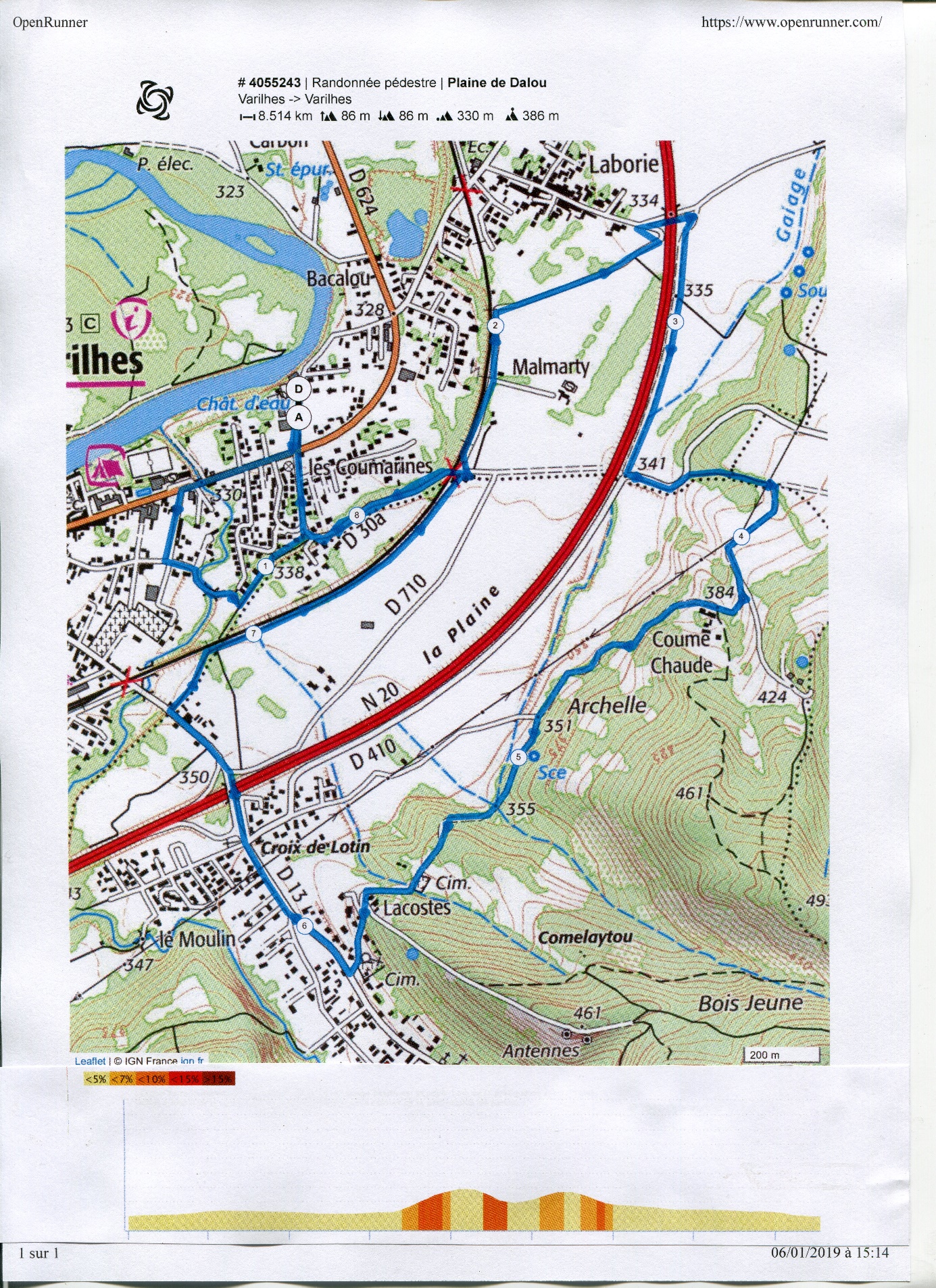 Commune de départ et dénomination de l’itinéraire : Varilhes – Parking de la salle Jean Jaurès – Boucle de la plaine de Dalou depuis VarilhesDate, animateur(trice), nombre de participants (éventuel) :06.09.2014 – B. Mouchague – L’itinéraire est décrit sur les supports suivants : Pas de descriptif connuClassification, temps de parcours, dénivelé positif, distance, durée :Promeneur – 2h30 – 85 m – 8,5 km – ½ journéeBalisage : Pas de balisageParticularité(s) :Site ou point remarquable :Le point de vue sur Varilhes depuis le hameau de Lacostes (km 3,600) et le panneau d’information sur les oiseaux affiché en ce même lieu (Les deux justifient une halte)Trace GPS : XxDistance entre la gare de Varilhes et le lieu de départ : 0 kmObservation(s) : Parcours emprunté pour la sortie faite à l’occasion de la journée des associations organisée par la mairie de Varilhes en 2014.